Publicado en Madrid el 21/04/2015 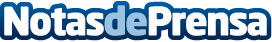 España, entre las potencias europeas del marketing digitalEl 22 de abril se entregan en Berlín los “European Search Awards”, unos premios a los que optan este año agencias españolas especializadas en marketing onlineDatos de contacto:Jessica MartínNota de prensa publicada en: https://www.notasdeprensa.es/espana-entre-las-potencias-europeas-del Categorias: Comunicación Marketing Eventos E-Commerce Premios http://www.notasdeprensa.es